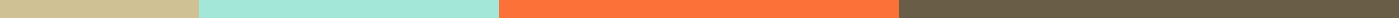 College Recommendation Letter From Teacher[Teacher’s Name]
[Subject Taught]
[School Name]
[School Address]
City, State, Zip
[Teacher’s Email Address]
[Teacher’s Phone Number]
[Date]Admissions Committee
[College/University Name]
[College/University Address]
City, State, ZipSubject: Academic Recommendation for [Student’s Full Name]Dear Admissions Committee,As [Student’s First Name]’s [Subject] teacher at [School Name], it is my pleasure to recommend [him/her/them] for your [Program Name]. Over the [Number of Years] years, I have known [Student’s First Name], [he/she/they] has consistently displayed a high level of academic achievement, critical thinking skills, and a deep passion for learning.[Student’s First Name] excels in [specific subjects or skills], where [he/she/they] has frequently contributed insightful perspectives and demonstrated a keen analytical mind. [His/Her/Their] work ethic and dedication to mastering complex concepts are truly commendable.Additionally, [Student’s First Name] has shown remarkable leadership and initiative by [mention any leadership roles, projects, or extracurricular activities]. [His/Her/Their] ability to motivate peers, coupled with a natural talent for clear and effective communication, makes [him/her/them] a standout individual both inside and outside the classroom.[Student’s First Name]’s academic prowess, combined with [his/her/their] genuine curiosity and resilience, makes [him/her/them] an ideal candidate for your esteemed institution. I am confident that [he/she/they] will thrive in your program and contribute meaningfully to your academic community.Please do not hesitate to contact me for any further information. I am eager to see [Student’s Full Name] achieve [his/her/their] academic and personal goals and believe [he/she/they] will make a valuable addition to [College/University Name].Warm regards,[Teacher’s Name]
[Subject Taught]
[School Name]
[Teacher’s Contact Information]